Реакции фторид – ионов F-Ион F- является анионом фтористоводородной кислоты HF, представляющей собой летучую жидкость, кипящую при 19,4°С. Пары ее обладают резким запахом и сильно ядовиты. В отличие от остальных галогеноводородных кислот, HF кислота средней силы. Особенность ее заключается в неспособности F- окисляться под действием химических реагентов, до свободного F2, так как фтор является наиболее сильным из всех известных окислителей.  Другое отличие от этих кислот состоит в том, что фторид серебра AgF хорошо растворим в воде, в то время как AgCl, AgBr п AgI в ней практически нерастворимы.Характерной особенностью HF является ее способность взаимодействовать с Si02 и силикатами с выделением газообразного фторида кремния SiF4, например:Si02 + 4HF →2Н20 + SiF4↑CaSi03↓ + 6HF → CаF2↓ + 3H20 + SiF4↑Фториды щелочных металлов и аммония, а также серебра, алюминия, олова и ртути в воде растворимы. Фториды щелочноземельных металлов, свинца, меди и цинка практически нерастворимы. Реакция растворов фторидов близка к нейтральной. Ион F- бесцветен.1. Хлорид бария ВаС12 дает с F- объемистый белый осадок BaF2, растворимый в избытке минеральной кислоты и в солях аммония.2. Хлорид кальция СаС12 образует белый осадок осадок CaF2 малорастворимый в минеральных кислотах и нерастворимый в уксусной кислоте.3. Образование SiF4. Помещают в сухую пробирку прибора, изображенного на рис. 10, небольшое количество (объемом с рисовое зерно) сухого фторида (например, CaF2) и обрабатывают его несколькими каплями концентрированной H2SO4. Затем внося в пробирку в ушке проволочки каплю воды и выдерживают. Вода мутнеет вследствие образования осадка кремневой кислоты.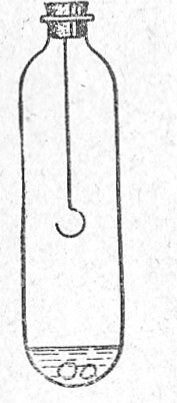 Рис. 10. Прибор для обнаружения газов, образующихся при реакции.Фторид реагирует сначала с H2SO4:CaF2 + H2S04 → CaS04↓ + 2HF↑Получающийся фтористый водород действует на силикаты стекла пробирки, образуя соли кремнефтористоводородной кислоты H2SiF6 и газообразный фторид кремния SiF4. Состав обыкновенного стекла приблизительно отвечает формуле Na2SiO3*CaSi03*4Si02, поэтому происходящую реакцию можно представить уравнением:Si02↓+ 4HF → SiF4↑ + 2H20Более полное уравнение этой реакции таково: Na2Si03 • CaSi03 • 4Si02 + 28HF → 14H20 + Na2SiF6 + CaSiF6↓ + 4SiF4↑Образовавшийся SiF4, реагируя с находящейся в ушке проволочки водой, гидролизуется и дает гель ортокремневой кислоты: SiF4 + 4H20 → H4Si04↓ + 4HF↑Образование ортокремневой кислоты является причиной помутнения капли. Это наиболее характерная реакция F-.При обнаружении F- таким способом раствор следует предварительно выпарить досуха. Вместо этого можно сначала осадить F- действием СаС12 в присутствии СНзСООН, осадок CaF2 отделяют центрифугированием, тщательно высушивают и исследуют на F-, как описано выше.4. Ализарин и нитрат циркония (IV). Если каплю раствора ализарина смешать с каплей раствора соли циркония (IV), образуется осадок циркон - ализаринового лака, окрашенный в фиолетовый цвет. Если затем к полученной смеси прибавить немного фторида, то ионы циркония (IV) будут связаны в более устойчивый комплекс [ZrF6]2-. Вследствие этого фиолетовая окраска циркон-ализаринового лака исчезает и появляется зеленовато-желтая окраска ализарина. Схематически реакцию можно представить следующим образом:Zr-ализарин + 6F- → [ZrF6]2- + ализарин(лак фиолетового	(зеленовато-жел-цвета) 	того цвета)Фосфаты и оксалаты мешают реакции.5. Микрокристаллоскопическая реакция. К капле исследуемого раствора, подкисленного соляной кислотой, прибавляют немного твердой кремневой кислоты и затем крупинку NaCl. Образуются кристаллы Na2[SiF6], окрашенные в бледно-розовый цвет. Предельное разбавление 1:2500.